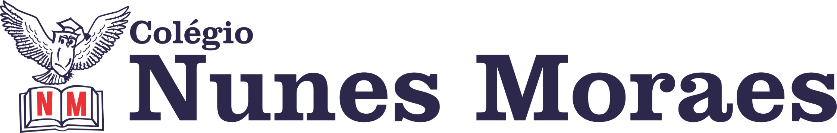 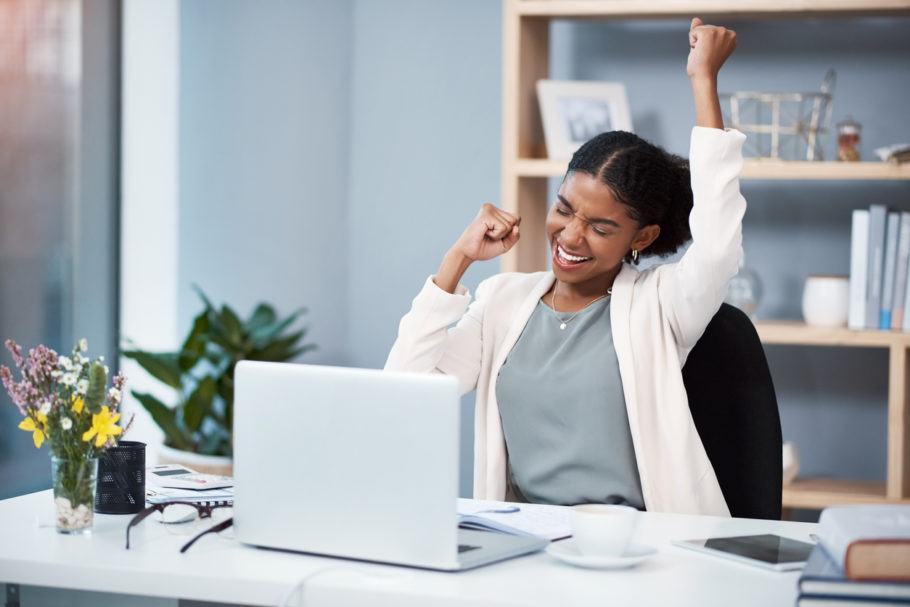 Reconhecer e comemorar pequenas conquistas aumenta nossa autoconfiança.Tenha uma excelente tarde de aulas.►1ª AULA: 13h -13:55’   -   INT. TEXTUAL II  –  PROFESSORA ALINE LANDIM    AULA 12 -   INTERDISCURSIVIDADEPasso 01 – Assistir à explicação da professora sobre o assunto no Google Meet.Passo 02 -  Resolver as questões de 1 a 4, das Atividades para sala, das páginas 132 e 133*Envie foto das atividades resolvidas para FLAY NUNES MORAES. Escreva a matéria, seu nome e seu número em cada página.Passo 03 - Após enviar a foto da atividade para a coordenação, assistir à resolução das questões pela professora.Passo 04- Iniciar Atividades Propostas -  pág 133 e 134Atividade para casa- Concluir as Atividades Propostas.►2ª AULA: 13:55’-14:50’    – REDAÇÃO     -  PROFESSOR  FLADIMIR CASTRO     AULA 10 - INFORMATIVIDADE E FUGA DO SENSO COMUM Passo 01: Acesse o Meet pelos link3º ano A: https://meet.google.com/euj-ppuz-bih. 3º ano B: https://meet.google.com/bxv-qhrn-fmm. Obs.: Este é o momento em que devem enviar as atividades de casa.Caso você não consiga estar online conosco, comunique-se com a coordenação e  assista à videoaula no link abaixo. Somente DEPOIS realize os passos seguintes. https://www.youtube.com/watch?v=3DtXIunwl9Q&list=PL0MlWarTr_1bLkreCKi8KtfVB3k4YEDuV&index=134Passo 02: Realizar o exercício das Atividades de Sala, questões 1 e 4.Passo 03: Correção da atividade de classe, disponibilizada pelo WhatsApp.Passo 04: Realizar, em casa, um exercício enviado via WhatsApp.►3ª AULA: 14:50’-15:45’   -  ESPANHOL     -   PROFESSORA JADNA HOLANDA  AULA 11 - CONJUNCIONESPASSOS DAS ATIVIDADES:Passo 01 – Acessar o Meet  - link disponibilizado no início da aula – para assistir à aula do Cap. 11-  Conjunciones. Caso não consiga acessar o Meet, faça a leitura do capítulo e anote sua dúvidas para tirar com a professora na próxima aula.Passo 02 – Tira dúvidas pelo google Meet.Passo 03 – Resolução, “EM SALA” da páginas 16 e 17 (questões 1, 2 e 4 - Gramática).*Envie foto das atividades resolvidas para FLAY NUNES MORAES. Escreva a matéria, seu nome e seu número em cada página.Passo 04 – Após a aula, “EM CASA”, resolver as questões ENEM capítulo 11 e PROPOSTAS. ►INTERVALO: 15:45’-16:10’   ►4ª AULA:   16:10’-17:05’ - FÍSICA 1  -  PROFESSOR  BETOWER MORAIS   Nesta aula iremos resolver as questões (dúvidas) referente às atividades domiciliares da semana 4 (25/05 a 29/05) das disciplinas Física 2 e Física 4 de sua apostila 31º PASSO – Entre na sala de aula do google meet  ( até 10 minutos após o início do horário da aula)(OBS. Esteja de posse de sua apostila para acompanhar a leitura das questões)2º PASSO – Irei resolver e comentar as questões de Física 2 –Páginas 20 e 21 – Aula 093º PASSO – Irei resolver e comentar as questões de Física4 – páginas 59 e 60 – Aula 09 OBS.: Durante o processo de resolução e comentário das questões, o aluno terá espaço para colocações de comentários.►5ª AULA:   17:05’   - 18:00’– GEOGRAFIA 1  -  PROFESSOR  WERBSON FALCÃO    AULA 11- CLASSIFICAÇÕES DO RELEVO BRASILEIRO PÁG. 18 E 19). / AULA 12– SOLOS. Passo 01 – Aula On Line pelo Google Meet. (o link será enviado no início da aula).Caso você não consiga estar online conosco, comunique-se com a coordenação e  assista à videoaula no link abaixo e realize o passo 2. https://youtu.be/_hQbXoC27DMPasso 02 –Responder as Atividades de Sala do Capítulo 12.*Envie foto das atividades resolvidas para FLAY NUNES MORAES. Escreva a matéria, seu nome e seu número em cada página.►6ª AULA:   18:00’ – 18:55’ – QUÍMICA 1     -   PROFESSOR RENATO DUARTE   FRENTE 1 – AULA  12 – ISOMERIA GEOMÉTRICAPasso 1 – Acessar o link do Google Meet para a aula online. Link disponibilizado no momento da aula.   Caso você não consiga estar online conosco, comunique-se com a coordenação e realize os passos seguintes. Passo 2 – (COMPLEMENTAR) Assistir o vídeo SAS ao Vivo – disponível em: https://youtu.be/rmDTQf9rup0Passo 3 – É muito importante que você faça muitos exercícios do conteúdo aprendido para treinar seus conhecimentos. Desse modo, faça as atividades para sala da página 36 e 37.*Envie foto das atividades resolvidas para FLAY NUNES MORAES. Escreva a matéria, seu nome e seu número em cada página.Passo 4 – Ao final da aula, enviarei a correção com a resolução das atividades de sala.Passo 5 – Tarefa de casa: atividades propostas – páginas 37 a 40 – Questões ímpares.